ЧЕРКАСЬКА ОБЛАСНА РАДАГОЛОВАР О З П О Р Я Д Ж Е Н Н Я16.09.2019                                                                                        № 397-рПро застосуваннязовнішнього контролюВідповідно до статті 56 Закону України «Про місцеве самоврядування
в Україні», статей 28, 29, 33 Закону України «Про запобігання корупції»,
на виконання Припису Національного агентства з питань запобігання корупції про порушення вимог законодавства щодо етичної поведінки, запобігання
та врегулювання конфлікту інтересів, інших порушень закону від 06.09.2019 № 2939 та враховуючи Методичні рекомендації щодо запобігання
та врегулювання конфлікту інтересів, затверджені рішенням Національного агентства з питань запобігання корупції від 29.09.2017 № 839, листи комунального закладу «Черкаський академічний обласний український музично-драматичний театр імені Т.Г. Шевченка Черкаської обласної ради» (далі – Театр) від 09.08.2019 № 170/01-07 та від 11.09.2019 № 198/01-08,
з метою запобігання конфлікту інтересів:1. Застосувати до ЛАСТІВКИ Петра Петровича, директора – художнього керівника Театру, зовнішній контроль за вирішенням (участю у вирішенні) питань звільнення з роботи, застосування заохочень, дисциплінарних стягнень, надання вказівок, доручень тощо, контролю за їх виконанням стосовно близької особи: дружини Ластівки Олени Сергіївни.2. Визначити Петрову Віту Василівну, головного спеціаліста з питань запобігання та виявлення корупції юридичного відділу виконавчого апарату Черкаської обласної ради, уповноваженою на проведення зовнішнього контролю.3. Директору – художньому керівнику Театру Ластівці П.П.:1) запобігати вчиненню дій, підготовці та прийняттю рішень (наказів), пов’язаних із можливим виникненням реального чи потенційного конфлікту інтересів;2) надавати Черкаській обласній раді (для ознайомлення) проекти наказів з відповідним обґрунтуванням, з питань, пов’язаних із звільненням з роботи, застосуванням заохочень, дисциплінарних стягнень, наданням вказівок, доручень тощо, контролю за їх виконанням стосовно близької особи: дружини Ластівки Олени Сергіївни (далі – розпорядчі документи), за 5 робочих днів
до дати прийняття та протягом 3 робочих днів з дати підписання належним чином завірені копії таких розпорядчих документів;3) надавати Черкаській обласній раді, до 20 числа щомісяця, інформацію у разі відсутності (неприйняття) розпорядчих документів.4. Контроль за виконанням розпорядження залишаю за собою.Перший заступник голови					В. ТАРАСЕНКО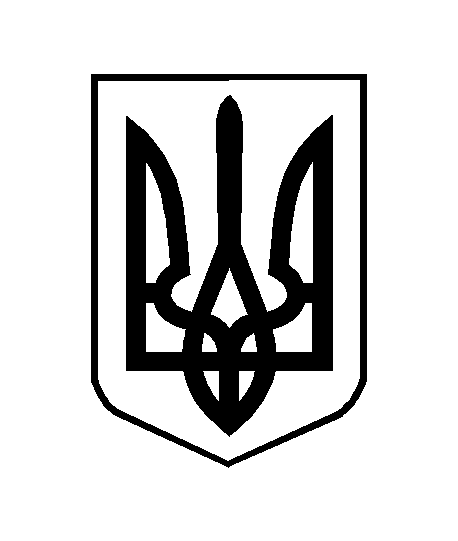 